Конкурс поделок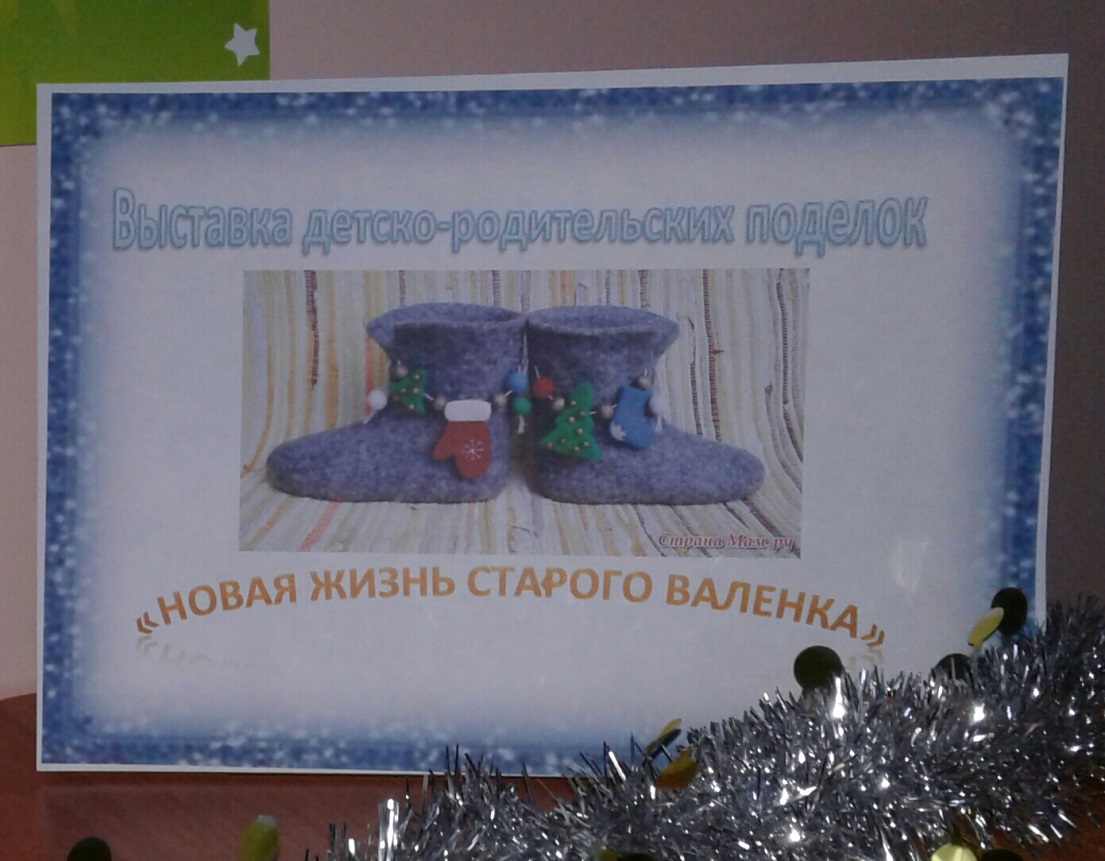 «Новая жизнь старого валенка»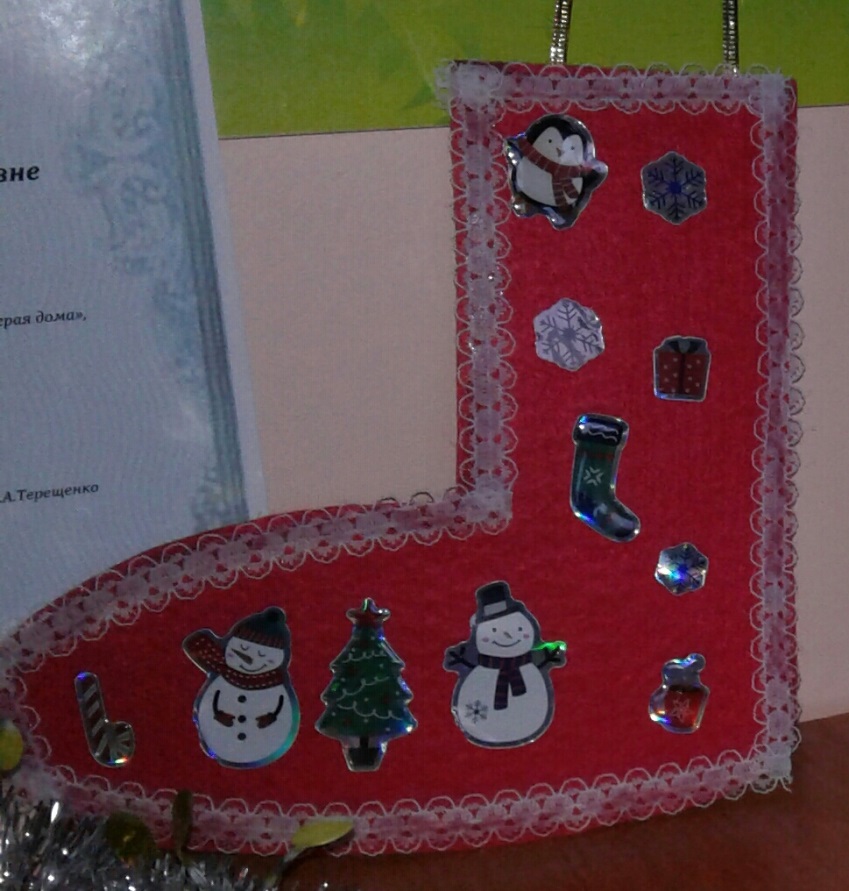 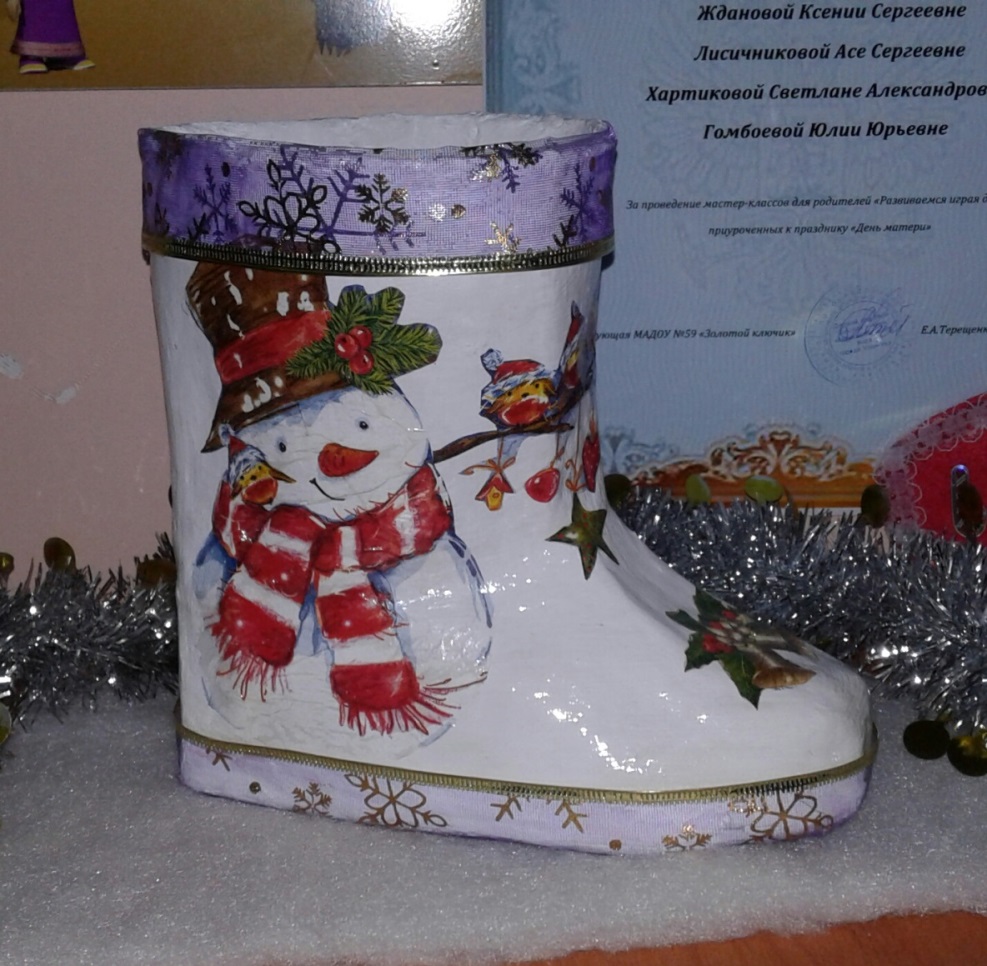 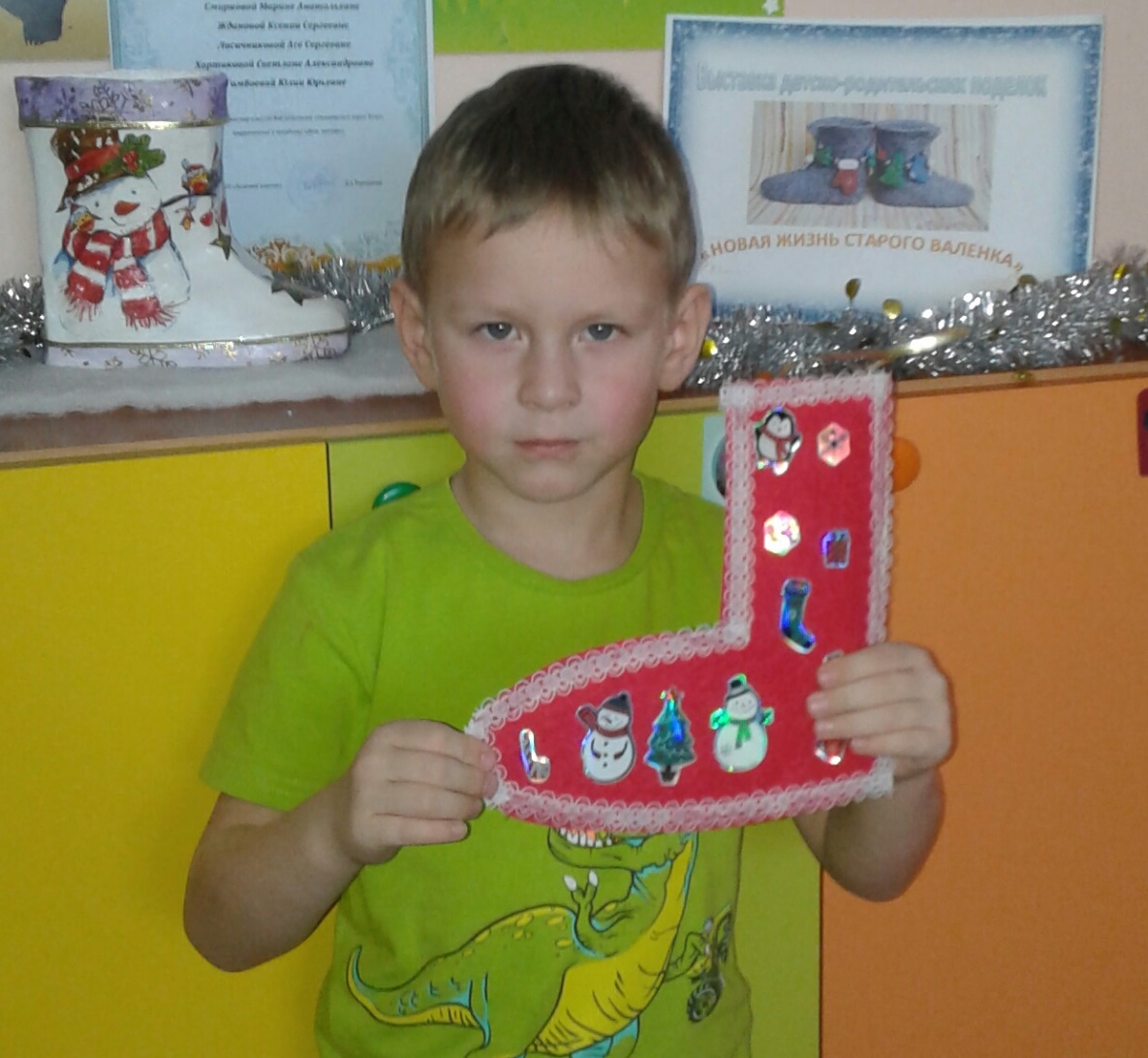 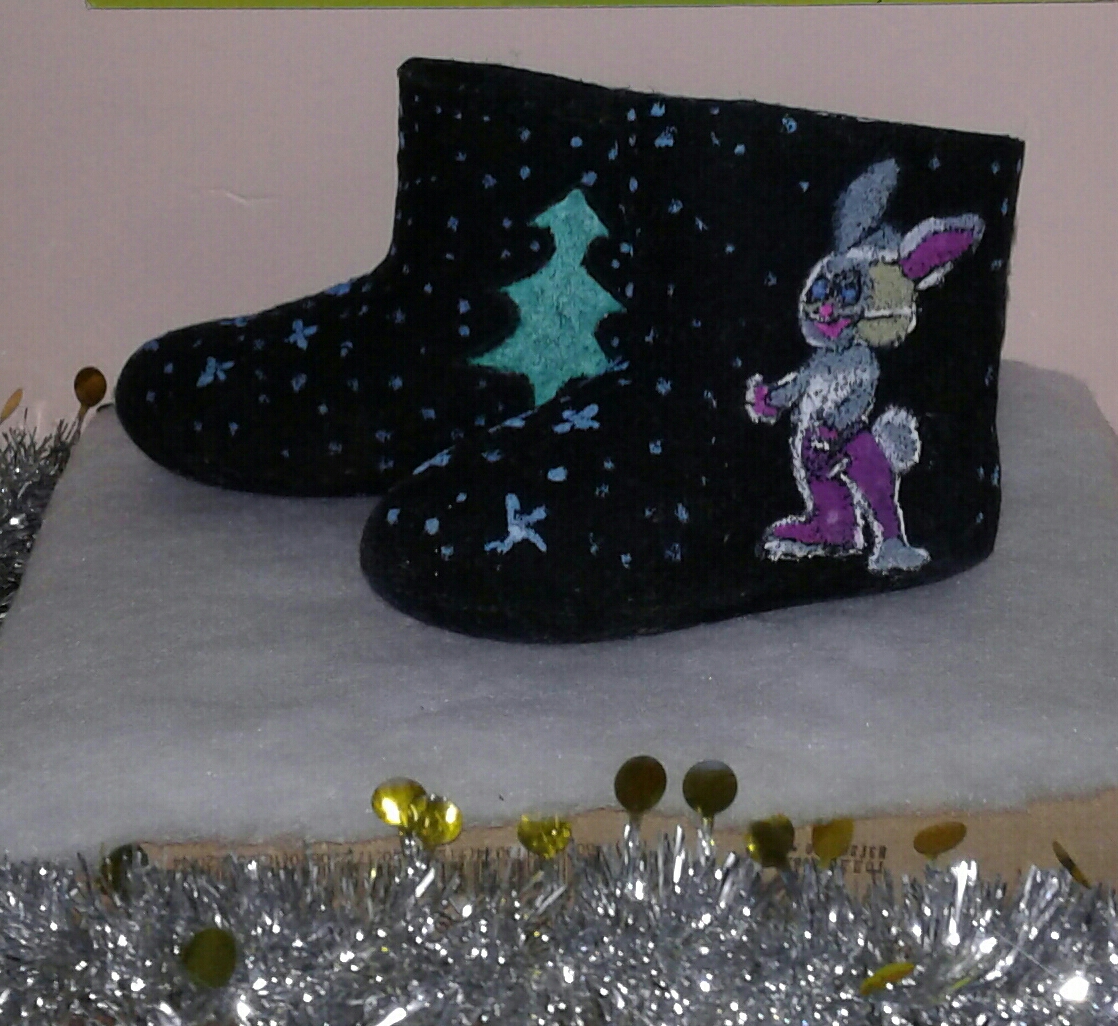 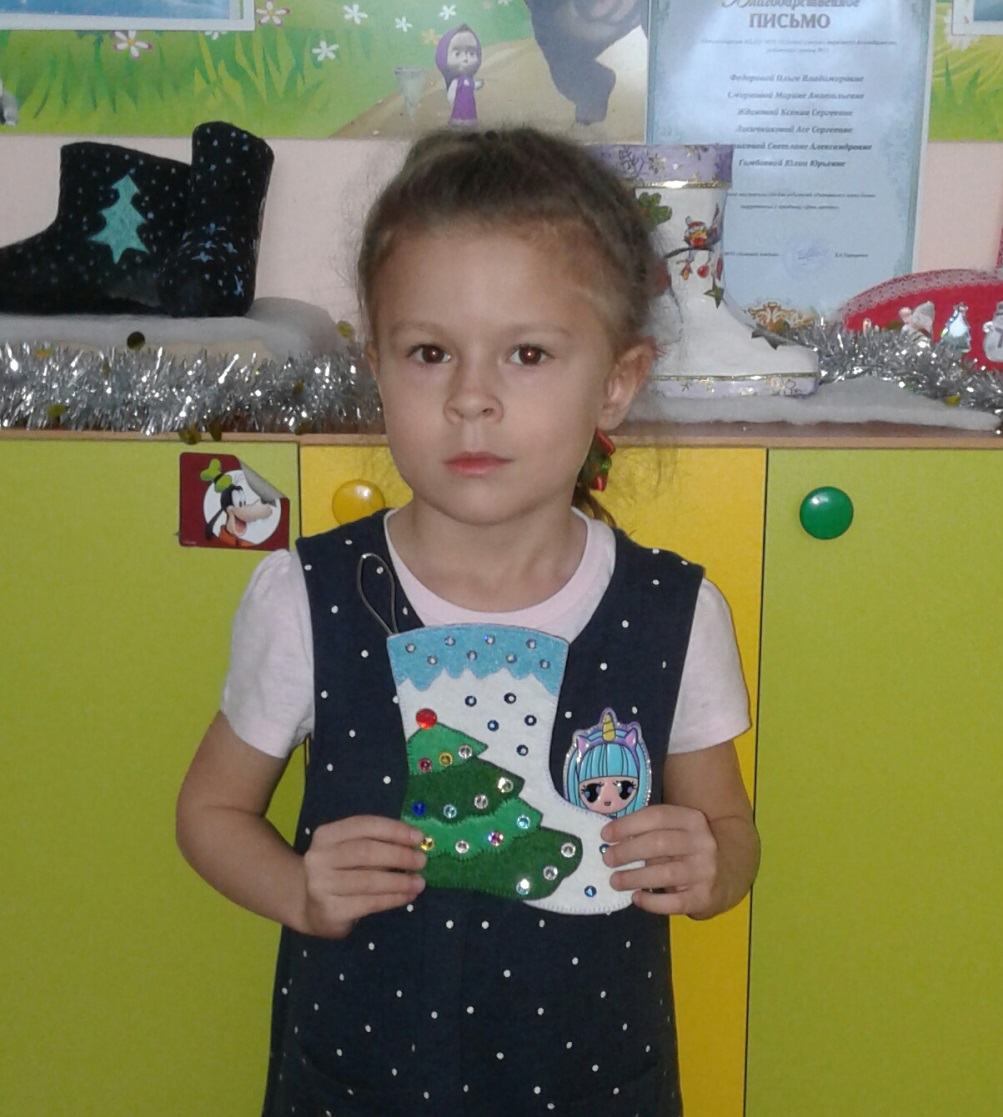 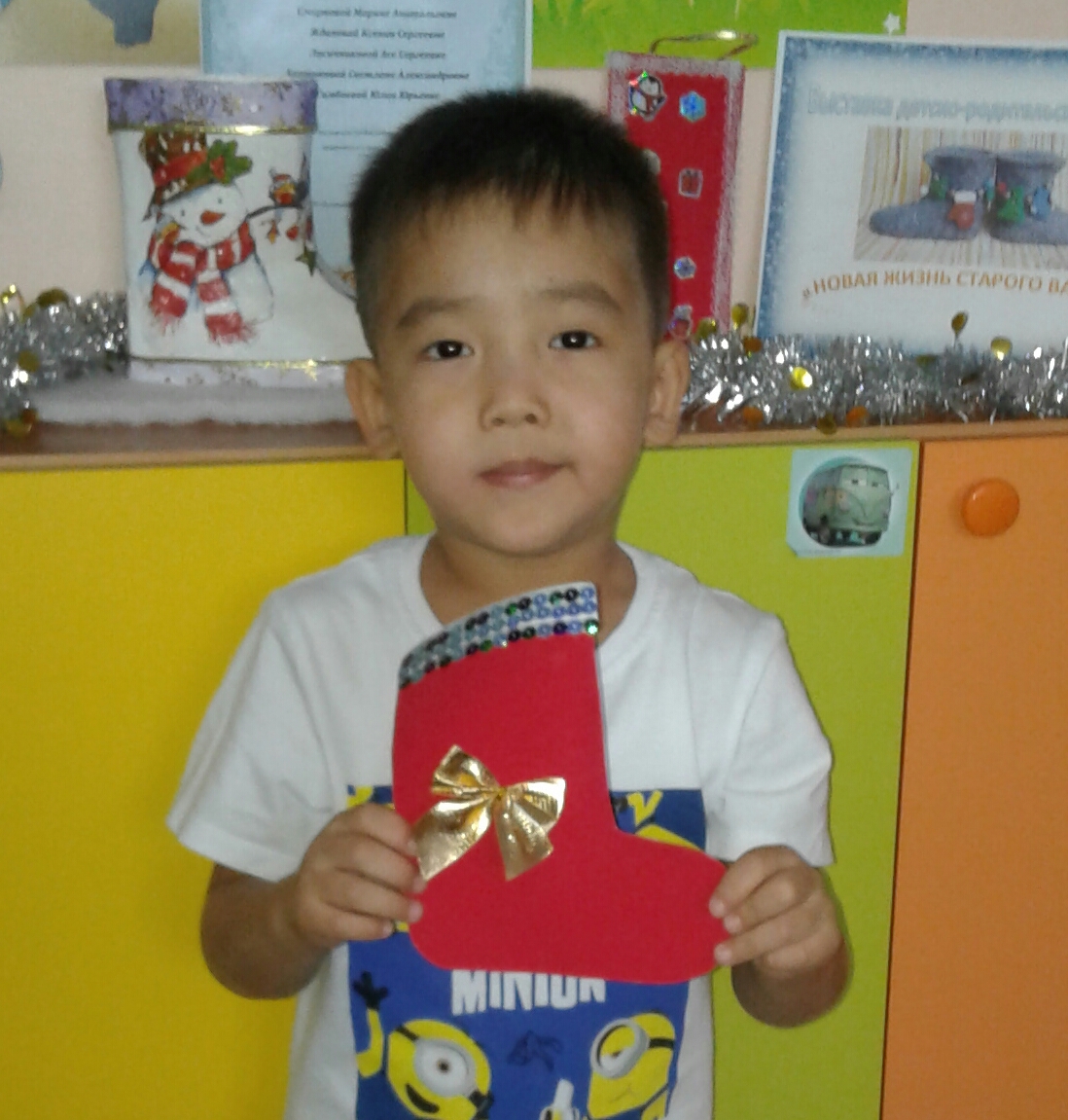 